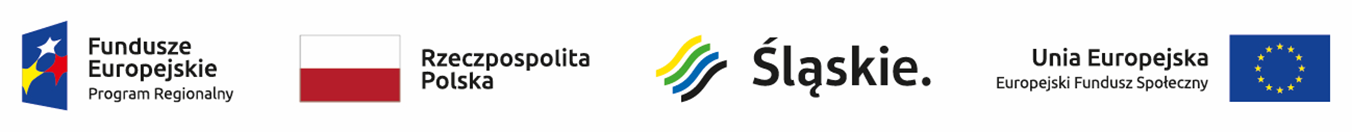 Lista projektów, które spełniły kryteria i uzyskały wymaganą liczbę punktów (z wyróżnieniem projektów wybranych  do dofinansowania) w ramach konkursu nr RPSL.08.03.02-IZ.01-24-325/19 dot. Regionalnego programu rehabilitacji osób z zaburzeniami psychicznymi afektywnymi oraz nerwicowymi na lata 2019-2022 po zwiększeniu wartości RPZPoddziałanie 8.3.2 Realizowanie aktywizacji zawodowej poprzez zapewnienie właściwej opieki zdrowotnej – konkurs2 typ projektu: Wdrażanie programów zdrowotnych dot. rehabilitacji leczniczej, ułatwiających powroty do pracy i utrzymanie zatrudnienia we współpracy 
z pracodawcami.* Umowa zostanie podpisana pod warunkiem dostępności środków’**Zmiana tytułu projektu po dokonaniu we wniosku o dofinansowanie korekt wynikających z ustaleń negocjacyjnychPoz. 11-13 – wybrany  do dofinansowania po zwiększeniu kwoty RPZ Lp.numer w LSITytuł projektuWnioskodawcaAdres wnioskodawcyWartość projektu DofinansowanieWynik ocenyPrzyznane punkty1WND-RPSL.08.03.02-24-03A1/19Kompleksowa rehabilitacja lecznicza pacjentów z zaburzeniami psychicznymi KONIOR CLINIC SPÓŁKA Z OGRANICZONĄ ODPOWIEDZIALNOŚCIĄ SPÓŁKA KOMANDYTOWAul. Pszenna 11; 43-300 Bielsko-Biała1 032 897,50908 949,80pozytywny, wybrany do dofinansowania*592WND-RPSL.08.03.02-24-03A0/19"CEL- Centrum Efektywnego Leczenia- kompleksowa rehabilitacja osób z zaburzeniami psychicznymi” SANTE CLINIC SPÓŁKA Z OGRANICZONĄ ODPOWIEDZIALNOŚCIĄ SPÓŁKA KOMANDYTOWAAleja Wolności 6; 41-219 Sosnowiec1 026 000,00902 880,00pozytywny, wybrany do dofinansowania*58,53WND-RPSL.08.03.02-24-03A2/19Rehabilitacja osób z zaburzeniami psychicznymi afektywnymi oraz nerwicowymi. **ZAGŁĘBIOWSKIE CENTRUM ONKOLOGII SZPITAL SPECJALISTYCZNY IM. SZ. STARKIEWICZA W DĄBROWIE GÓRNICZEJul. Szpitalna 13; 41-300 Dąbrowa Górnicza476 556,25419 369,50pozytywny, wybrany do dofinansowania*57,54WND-RPSL.08.03.02-24-03AA/19Program rehabilitacji leczniczej u osób z zaburzeniami psychicznymi afektywnymi i nerwicowymi. **MEDEA CENTRUM MEDYCZNE SPÓŁKA Z OGRANICZONĄ ODPOWIEDZIALNOŚCIĄ43-391 Mazańcowice 10451 989 000,001 750 320,00pozytywny, wybrany do dofinansowania*555WND-RPSL.08.03.02-24-03AE/19Projekt rehabilitacji psychologicznej **GALUS DARIUSZ NIEPUBLICZNY ZAKŁAD OPIEKI ZDROWOTNEJul. św. Pawła 11a; 41-500 Chorzów700 587,50616 517,00pozytywny, wybrany do dofinansowania*54,56WND-RPSL.08.03.02-24-03AD/19Program rehabilitacji u osób z rozpoznaniem chorób afektywnych i nerwicowych **NASZA PRZYCHODNIA SPÓŁKA Z OGRANICZONĄ ODPOWIEDZIALNOŚCIĄAleja Wolności 46; 42-200 Częstochowa995 760,00876 268,80pozytywny, wybrany do dofinansowania*547WND-RPSL.08.03.02-24-03AC/19Porzucam lęki - wracam 
do życia. **SPECJALISTYCZNO-DIAGNOSTYCZNY OŚRODEK ZDROWIA PAWEŁCZAK SPÓŁKA JAWNAul. Jana III Sobieskiego 84; 42-217 Częstochowa1 992 480,001 753 382,40pozytywny, wybrany do dofinansowania*538WND-RPSL.08.03.02-24-039F/19"SZANSA"- deinstytucjonalizacja wsparcia  dla osób z zaburzeniami psychicznymi.SAMODZIELNY PUBLICZNY ZAKLAD TERAPII UZALEŻNIEŃ I  WSPÓŁUZALEŻNIENIA W SIEMIANOWICACH ŚLĄSKICHal. Młodych 16; 41-106 Siemianowice Śląskie354 668,75312 108,50pozytywny, wybrany do dofinansowania*539WND-RPSL.08.03.02-24-039G/19Kompleksowy program wsparcia osób z zaburzeniami psychicznymi afektywnymi oraz nerwicowymi - "PRZYSZŁOŚĆ JEST W MOICH RĘKACH"SAMODZIELNY PUBLICZNY ZESPÓŁ LECZNICTWA PSYCHIATRYCZNEGO W SIEMIANOWICACH ŚLĄSKICHul. Szkolna 2; 41-100 Siemianowice Śląskie425 287,50374 253,00pozytywny, wybrany do dofinansowania*52,510WND-RPSL.08.03.02-24-03A3/19Kompleksowe wsparcie w Medica Space w PszczynieMEDICA SPACE SPÓŁKA Z OGRANICZONĄ ODPOWIEDZIALNOŚCIĄul. Katowicka 55; 43-200 Pszczyna484 703,75426 539,30pozytywny, wybrany do dofinansowania*52,511WND-RPSL.08.03.02-24-03A6/19LekkiDuch -  realizacja założeń Regionalnego programu rehabilitacji osób z zaburzeniami psychicznymi afektywnymi oraz nerwicowymi na lata 2019-2022 w województwie śląskim. **SAMODZIELNY PUBLICZNY ZAKŁAD OPIEKI ZDROWOTNEJ SZPITAL PSYCHIATRYCZNYul. Gliwicka 5; 44-180 Toszek422 412,50371 723,00pozytywny, wybrany do dofinansowania*51,512WND-RPSL.08.03.02-24-03AB/19Program rehabilitacji u osób z rozpoznaniem chorób afektywnych i nerwicowych. **FIZJOTERAPIA JACEK TUZul. Szpakowa 44A; 43-100 Tychy995 760,00876 268,80pozytywny, wybrany do dofinansowania*5113WND-RPSL.08.03.02-24-03AF/19Ad remNEW SELF Maciej Bednarzul. Walentego Fojkisa 1/8; 41-103 Siemianowice Śląskie778 245,00684 855,60pozytywny, wybrany do dofinansowania*50